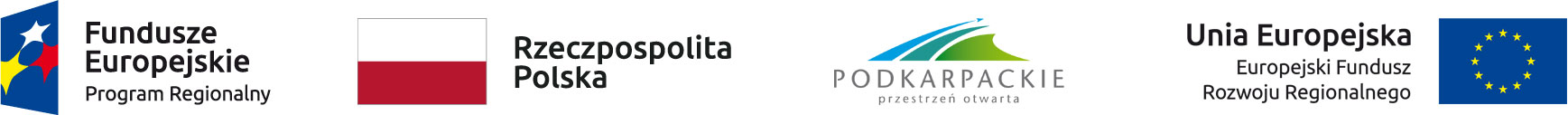 Załącznik nr 8.2 do Regulaminu konkursuKARTA OCENY MERYTORYCZNEJ PROJEKTU ZGŁOSZONEGO DO DOFINANSOWANIA ZE ŚRODKÓW EFRR W RAMACH OSI PRIORYTETOWYCH I-VI REGIONALNEGO PROGRAMU OPERACYJNEGO WOJEWÓDZTWA PODKARPACKIEGO NA LATA 2014-2020W ZAKRESIE ANALIZY FINANSOWEJ I EKONOMICZNEJ Imię i nazwisko eksperta oceniającego wniosek:……………………………………..……..				Data:……………………… 	                Podpis czytelny:……………………………..……	W przypadku uzyskania przez projekt w wyniku oceny jakościowej poniżej minimalnej liczby punktów, wynik oceny wymaga uzasadnienia.Imię i nazwisko eksperta oceniającego wniosek: ………………………………………………………….	Data: ……………………		Podpis czytelny: ……………………………………..………………..	Załącznik nr 8.2 do Regulaminu konkursuKARTA OCENY MERYTORYCZNEJ PROJEKTU ZGŁOSZONEGO DO DOFINANSOWANIA ZE ŚRODKÓW EFRR W RAMACH OSI PRIORYTETOWYCH I-VI REGIONALNEGO PROGRAMU OPERACYJNEGO WOJEWÓDZTWA PODKARPACKIEGO NA LATA 2014-2020W ZAKRESIE ANALIZY TECHNICZNEJ I TECHNOLOGICZNEJ Imię i nazwisko eksperta oceniającego wniosek:……………………………………..……..				Data:……………………… 	                Podpis czytelny:……………………………..……	W przypadku uzyskania przez projekt w wyniku oceny jakościowej poniżej minimalnej liczby punktów, wynik oceny wymaga uzasadnienia.Imię i nazwisko eksperta oceniającego wniosek: ………………………………………………………….	Data: ……………………		Podpis czytelny: ……………………………………..………………..	Oś priorytetowa (nazwa, numer):IV Ochrona środowiska naturalnego i dziedzictwa kulturowegoDziałanie (nazwa, numer):4.1 ZAPOBIEGANIE I ZWALCZANIE ZAGROŻEŃPoddziałanie (jeśli dotyczy):Typ projektu (jeśli dotyczy):Zakup pojazdów specjalnych ochrony przeciwpożarowej, sprzętu i/lub wyposażenia do prowadzenia akcji ratowniczych i usuwania  skutków katastrof lub poważnych awarii – wyłącznie dla potrzeb OSPNr wniosku:RPPK.04.01.00-18-……../18Tytuł:Wnioskodawca:Lp.KRYTERIA MERYTORYCZNE STANDARDOWETAKNIENIE DOTYCZYUZASADNIENIELogika projektuPrawidłowość analizy wariantów alternatywnychKwalifikowalność wydatkówPoprawność przeprowadzenia analizy potencjału instytucjonalnego wnioskodawcyZasada zapobiegania dyskryminacji Równość szans kobiet i mężczyznZasada zrównoważonego rozwojuKlauzula delokalizacyjna (jeśli dotyczy)Prawidłowość metodologiczna i rachunkowa analizy finansowejSpełnienie kryteriów progowych wskaźników finansowychTrwałość finansowa projektuPrawidłowość analizy ekonomicznejLp.KRYTERIA MERYTORYCZNE SPECYFICZNETAKNIEUZASADNIENIE1.Przynależność do Krajowego Systemu Ratowniczo-GaśniczegoUzasadnienie w przypadku oceny negatywnej wnioskuLp.  Kryteria jakościoweMaksymalna suma punktówPrzyznanapunktacjaUzasadnienie 1.Stan techniczny wyposażenia jednostki352.Liczba wyjazdów jednostki ratowniczej w ciągu roku 203.Liczba mieszkańców gminy przypadająca na jeden samochód ratowniczo-gaśniczy254.Wkład własny wnioskodawcy w finansowanie projektu155.Preferencje terytorialne5Maksymalna liczba punktów100Uzasadnienie w przypadku negatywnej oceny wnioskuOś priorytetowa (nazwa, numer):IV Ochrona środowiska naturalnego i dziedzictwa kulturowegoDziałanie (nazwa, numer):4.1 ZAPOBIEGANIE I ZWALCZANIE ZAGROŻEŃPoddziałanie (jeśli dotyczy):Typ projektu (jeśli dotyczy):Zakup pojazdów specjalnych ochrony przeciwpożarowej, sprzętu i/lub wyposażenia do prowadzenia akcji ratowniczych i usuwania  skutków katastrof lub poważnych awarii – wyłącznie dla potrzeb OSPNr wniosku:RPPK.04.01.00-18-…../18Tytuł:Wnioskodawca:Lp.KRYTERIA MERYTORYCZNE STANDARDOWETAKNIENIE DOTYCZYUZASADNIENIELogika projektuPrawidłowość analizy wariantów alternatywnychKwalifikowalność wydatkówPoprawność przeprowadzenia analizy potencjału instytucjonalnego wnioskodawcyZasada zapobiegania dyskryminacji Równość szans kobiet i mężczyznZasada zrównoważonego rozwojuKlauzula delokalizacyjna (jeśli dotyczy)Wykonalność techniczna i technologiczna projektuUwarunkowania prawne i organizacyjne związane z procesem inwestycyjnymZmiany klimatuLp.KRYTERIA MERYTORYCZNE SPECYFICZNETAKNIENIE DOTYCZYUZASADNIENIE1.Przynależność do Krajowego Systemu Ratowniczo-GaśniczegoUzasadnienie w przypadku oceny negatywnej wnioskuLp.  Kryteria jakościoweMaksymalna suma punktówPrzyznanapunktacjaUzasadnienie 1.Stan techniczny wyposażenia jednostki352.Liczba wyjazdów jednostki ratowniczej w ciągu roku 203.Liczba mieszkańców gminy przypadająca na jeden samochód ratowniczo-gaśniczy254.Wkład własny wnioskodawcy w finansowanie projektu155.Preferencje terytorialne5Maksymalna liczba punktów100Uzasadnienie w przypadku negatywnej oceny wniosku